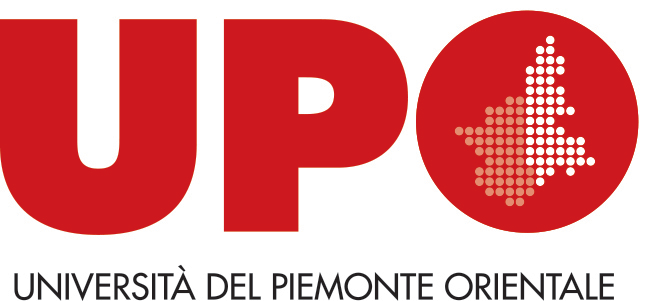 Al Direttore del Dipartimento di Scienze del FarmacoLiberatoria pubblicazione datiIl/la sottoscritto/a ________________________________________________nato/a a______________________________ il ________________________                                 residente a __________________________ tel. ________________________ e-mail ______________________@__________________________________        matricola __________________________________             laureato/a presso la Facoltà di ______________________________________dell’Università di _________________________________________________                                                  consegna presso _____________________________  copia della propria tesi.Supporto consegnato:⁪ Cartaceo⁪ Elettronico:                              ⁪              ⁪ CD-ROM             ⁪ DVDTipologia della tesi consegnataScuola di specializzazione in farmacia ospedalieraAnno Accademico ………………………………………Sessione di laurea:       ⁪ Estiva     ⁪ Autunnale     ⁪ Invernale      ⁪ StraordinariaTitolo della tesi______________________________________________________________________________________________________________________________Parole chiave______________________________________________________________________________________________________________________________Abstract______________________________________________________________________________________________________________________________Autore _________________________________________________________     Correlatore _____________________________________________________A seguito della procedura di deposito della propria tesi nella versione digitale nell’archivio di Ateneo/Dipartimento, il /la sottoscritto/a dichiara:•	La corrispondenza tra il materiale depositato nell’archivio digitale e la copia cartacea discussa in sede di laurea.•	Che il contenuto della tesi non infrange in alcun modo il diritto d’autore né gli obblighi connessi alla salvaguardia di diritti morali o economici di altri autori o di altri aventi diritto, sia per tesi, immagini foto o tabelle, o altre parti di cui la tesi è composta.                                                                       	Firma dell’autore                                                                    ______________________Il sottoscritto CONCEDE all’Università degli Studi del Piemonte Orientale:• il permesso di pubblicare sul sito del Dipartimento, nel catalogo delle tesi, gli estremi della propria tesi di laurea (Titolo, Autore, Relatore)  • Il permesso di trasferire l’opera su qualsiasi supporto e di convertirla in qualsiasi formato al fine di una corretta conservazione nel tempo;• L’Università garantisce che non verrà effettuata alcuna modifica al contenuto e alla struttura dell’opera;• La possibilità di riprodurre l’opera in più di una copia per fini di sicurezza, back-up e conservazione.Il sottoscritto DICHIARA inoltre che:• La tesi non è il risultato di attività rientranti nella normativa sulla proprietà industriale e che non è oggetto di eventuali registrazioni di tipo brevettale;• La tesi non è stata prodotta nell’ambito di progetti finanziati da soggetti pubblici o privati che hanno posto a priori particolari vincoli per la divulgazione dei risultati per motivi di segretezza.	                                                                          Firma dell’autore                                                                               ______________________L’autore che autorizza il deposito del testo completo della propria tesi nell’archivio istituzionale dell’Università /Dipartimento mantiene su di essa tutti i diritti d’autore, morali ed economici ai sensi della normativa vigente Legge 633/1941 e successive modificazioni ed integrazioni.A seguito della procedura di deposito della propria tesi in formato elettronico il/la sottoscritto/a____________________ AUTORIZZA / NON AUTORIZZA la riproduzione/consultazione della versione a stampa della propria tesi per scopi di ricerca e didattici escludendo ogni utilizzo di carattere commercialeNovara, ………………………………..                               …………………………………………….                                                                                 Firma dell’autore                                                                             